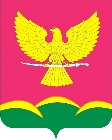 АДМИНИСТРАЦИЯ НОВОТИТАРОВСКОГОСЕЛЬСКОГО ПОСЕЛЕНИЯ ДИНСКОГО РАЙОНАПОСТАНОВЛЕНИЕот 27.12.2018                                                                                              № 613станица НовотитаровскаяО внесении изменений в постановление администрации Новотитаровского сельского поселения от 11 мая 2018 года № 175 «Об утверждении Положения о квалификационныхтребованиях необходимых для замещения должностей муниципальной службы в администрации Новотитаровского сельского поселения Динского района»Руководствуясь федеральным законом от 02 марта 2007 года № 25-ФЗ «О муниципальной службе в Российской Федерации», законами Краснодарского края от 08 июня 2007 года № 1243-КЗ «О Реестре муниципальных должностей и Реестре должностей муниципальной службы в Краснодарском крае», от 08 июня 2007 года № 1244-КЗ «О муниципальной службе в Краснодарском крае», от 03 мая 2012 года № 2490-КЗ «О типовых квалификационных требованиях для замещения должностей муниципальной службы в Краснодарском крае», решением Совета Новотитаровского сельского поселения Динского района от 11 декабря 2017 года № 193-45/03 «О муниципальной службе в Новотитаровском сельском поселении Динского района» (с изменениями от 12.12.2018), Уставом Новотитаровского сельского поселения Динского района, п о с т а н о в л я ю:1. Внести в постановление администрации Новотитаровского сельского поселения от 11 мая 2018 года № 175 «Об утверждении Положения о квалификационных требованиях необходимых для замещения должностей муниципальной службы в администрации Новотитаровского сельского поселения Динского района» следующие изменения:1) приложение к постановлению изложить в следующей редакции (прилагается).2. Отделу по общим и правовым вопросам администрации Новотитаровского сельского поселения Динского района (Омельченко):2.1. разместить настоящее постановление на официальном сайте администрации Новотитаровского сельского поселения Динского района http://www.novotitarovskaya.info.2.2. ознакомить муниципальных служащих администрации Новотитаровского сельского поселения Динского района с настоящим постановлением и обеспечить включение квалификационных требований в их должностные инструкции.3. Контроль за выполнением настоящего постановления возложить на заместителя главы Новотитаровского сельского поселения Динского района О.А.Пройдисвет.4. Распоряжение вступает в силу со дня его обнародования. Глава Новотитаровского  сельского поселения                                                                           С.К.КошманПриложениек положению о квалификационныхтребованиях, необходимых для замещениядолжностей муниципальной службы вадминистрации Новотитаровского сельского поселения Динского районаКвалификационные требования к уровню профессионального образования в администрации Новотитаровского сельского поселения Динского районаЗаместитель главыНовотитаровского сельского поселения                                                                                                   О.А.ПройдисветПРИЛОЖЕНИЕк постановлению администрацииНовотитаровского сельского поселения Динского районаот 27.12.2018 № 613«ПРИЛОЖЕНИЕк постановлению администрацииНовотитаровского сельского поселения Динского районаот 11.05.2018 №175Положение о квалификационных требованиях, необходимыхдля замещения должностей муниципальной службы в администрации Новотитаровского сельского поселения Динского района1. Для замещения должностей муниципальной службы определяются следующие квалификационные требования к уровню профессионального образования:1) по главным должностям муниципальной службы - высшее образование не ниже уровня специалитета, магистратуры по профилю деятельности органа или по профилю замещаемой должности;2) по ведущим должностям муниципальной службы - высшее образование по профилю деятельности органа или по профилю замещаемой должности;3) по старшим и младшим должностям муниципальной службы - профессиональное образование по профилю замещаемой должности.2. Квалификационные требования к уровню профессионального образования в администрации Новотитаровского сельского поселения устанавливаются согласно приложению к настоящему Положению.3. Квалификационное требование для замещения главных должностей муниципальной службы о наличии высшего образования не ниже уровня специалитета, магистратуры не применяется:1) к гражданам, претендующим на замещение указанных должностей муниципальной службы, и муниципальным служащим, замещающим указанные должности, получившим высшее профессиональное образование до 29 августа 1996 года;2) к муниципальным служащим, имеющим высшее образование не выше бакалавриата, назначенным на указанные должности до дня вступления в силу Закона Краснодарского края от 06.03.2018 № 3746 «О внесении изменений в статьи 2 и 3 Закона Краснодарского края «О типовых квалификационных требованиях для замещения должностей муниципальной службы в Краснодарском крае», в отношении замещаемых ими должностей муниципальной службы.4. Для замещения должностей муниципальной службы устанавливаются следующие квалификационные требования к стажу муниципальной службы или стажу работы по специальности, направлению подготовки:1) главных должностей муниципальной службы – не менее одного года стажа муниципальной службы или стажа работы по специальности, направлению подготовки;2) ведущих, старших и младших должностей муниципальной службы – без предъявления требования к стажу.5. Квалификационные требования к знаниям и умениям, которые необходимы для исполнения должностных обязанностей, устанавливаются в зависимости от области и вида профессиональной служебной деятельности муниципального служащего его должностной инструкцией. Должностной инструкцией муниципального служащего могут также предусматриваться квалификационные требования к специальности, направлению подготовки.6. Специальные профессиональные знания подтверждаются документом государственного образца о высшем или среднем профессиональном образовании по специальностям, направлениям подготовки, соответствующим направлениям деятельности администрации Новотитаровского сельского поселения. В случае, если специальные профессиональные знания, подтвержденные документом государственного образца о высшем или среднем профессиональном образовании, не соответствуют направлениям деятельности администрации Новотитаровского сельского поселения, учитывается документ государственного образца о дополнительном профессиональном образовании по соответствующим направлениям деятельности администрации Новотитаровского сельского поселения.7. Использовать утвержденные квалификационные требования при:поступлении граждан на муниципальную службу для замещения должностей муниципальной службы в администрации Новотитаровского сельского поселения Динского района;назначении на должность в порядке перевода муниципальных служащих для замещения должностей муниципальной службы в администрации Новотитаровского сельского поселения Динского района;объявлении конкурса на замещение вакантной должности муниципальной службы в администрации Новотитаровского сельского поселения Динского района;разработке должностных инструкций лиц, замещающих должности муниципальной службы в администрации Новотитаровского сельского поселения Динского района;организации и обеспечении выполнения лицами, замещающими должности муниципальной службы в администрации Новотитаровского сельского поселения Динского района, своих должностных обязанностей.Заместитель главы Новотитаровского сельского поселения                                        О.А.Пройдисвет№п/п№п/пНаименования отдела или должности муниципальной службыГруппадолжностейОбразовательный уровеньКвалификационные требованияКвалификационные требованияКвалификационные требования№п/п№п/пНаименования отдела или должности муниципальной службыГруппадолжностейОбразовательный уровеньК направлению подготовки, специальностиК квалификациик стажу муниципальной службы или стажу работы по специальности1123451. Заместители главы поселения1. Заместители главы поселения1. Заместители главы поселения1. Заместители главы поселения11.11.Заместитель главы Новотитаровского сельского поселенияГлавная ВысшееГосударственное и муниципальное управлениеМагистрМенеджерНе менее одного года стажа муниципальной службы или стажа работы по специальности, направлению подготовки11.11.Заместитель главы Новотитаровского сельского поселенияГлавная ВысшееЮриспруденцияМагистрЮристНе менее одного года стажа муниципальной службы или стажа работы по специальности, направлению подготовки11.11.Заместитель главы Новотитаровского сельского поселенияГлавная ВысшееЭкономика и управлениеМагистрЭкономист-менеджерЭкономистНе менее одного года стажа муниципальной службы или стажа работы по специальности, направлению подготовки11.11.Заместитель главы Новотитаровского сельского поселенияГлавная ВысшееФинансы и кредитМагистрЭкономист-менеджерЭкономистНе менее одного года стажа муниципальной службы или стажа работы по специальности, направлению подготовки11.11.Заместитель главы Новотитаровского сельского поселенияГлавная ВысшееСельское и рыбное хозяйствоМагистрИнженерНе менее одного года стажа муниципальной службы или стажа работы по специальности, направлению подготовки11.11.Заместитель главы Новотитаровского сельского поселенияГлавная ВысшееТехника и технологияМагистрТехнологНе менее одного года стажа муниципальной службы или стажа работы по специальности, направлению подготовки11.11.Заместитель главы Новотитаровского сельского поселенияГлавная ВысшееАрхитектура и строительствоМагистрИнженерЮристНе менее одного года стажа муниципальной службы или стажа работы по специальности, направлению подготовки11.11.Заместитель главы Новотитаровского сельского поселенияГлавная ВысшееУправление персоналомМагистрМенеджерНе менее одного года стажа муниципальной службы или стажа работы по специальности, направлению подготовки11.11.Заместитель главы Новотитаровского сельского поселенияГлавная ВысшееГуманитарные и социальные наукиМагистрСпециалист по социальной работеНе менее одного года стажа муниципальной службы или стажа работы по специальности, направлению подготовки11.11.Заместитель главы Новотитаровского сельского поселенияГлавная ВысшееФинансы и кредитМагистрЭкономист-менеджерЭкономистНе менее одного года стажа муниципальной службы или стажа работы по специальности, направлению подготовки11.11.Заместитель главы Новотитаровского сельского поселенияГлавная ВысшееПолитологияМагистрПолитологНе менее одного года стажа муниципальной службы или стажа работы по специальности, направлению подготовки11.11.Заместитель главы Новотитаровского сельского поселенияГлавная ВысшееЗемлеустройство и кадастрыМагистрИнженерНе менее одного года стажа муниципальной службы или стажа работы по специальности, направлению подготовки11.11.Заместитель главы Новотитаровского сельского поселенияГлавная ВысшееКультура и искусствоМагистрКультурологНе менее одного года стажа муниципальной службы или стажа работы по специальности, направлению подготовки11.11.Заместитель главы Новотитаровского сельского поселенияГлавная ВысшееМенеджмент малого и среднего бизнесаМагистрЭкономист-менеджерНе менее одного года стажа муниципальной службы или стажа работы по специальности, направлению подготовки11.11.Заместитель главы Новотитаровского сельского поселенияГлавная ВысшееСоциологияМагистрСоциолог, преподавательНе менее одного года стажа муниципальной службы или стажа работы по специальности, направлению подготовки11.11.Заместитель главы Новотитаровского сельского поселенияГлавная ВысшееЖурналистикаМагистрЖурналистНе менее одного года стажа муниципальной службы или стажа работы по специальности, направлению подготовки2. Отдел по общим и правовым вопросам 2. Отдел по общим и правовым вопросам 2. Отдел по общим и правовым вопросам 2. Отдел по общим и правовым вопросам 2. Отдел по общим и правовым вопросам 2. Отдел по общим и правовым вопросам 2. Отдел по общим и правовым вопросам 2. Отдел по общим и правовым вопросам 21.Начальник отдела Начальник отдела Ведущая ВысшееЮриспруденцияБакалаврМагистрЮристБез предъявления требования к стажу 21.Начальник отдела Начальник отдела Ведущая ВысшееЭкономика и управлениеБакалаврМагистрЭкономистБез предъявления требования к стажу 21.Начальник отдела Начальник отдела Ведущая ВысшееГосударственное и муниципальное управлениеБакалаврМагистрМенеджерБез предъявления требования к стажу 21.Начальник отдела Начальник отдела Ведущая ВысшееДокументоведение и документационное обеспечение управленияБакалаврМагистрДокументоведБез предъявления требования к стажу 21.Начальник отдела Начальник отдела Ведущая ВысшееМенеджмент организацииБакалаврМагистрМенеджерБез предъявления требования к стажу 21.Начальник отдела Начальник отдела Ведущая ВысшееУправление персоналомБакалаврМагистрМенеджерБез предъявления требования к стажу 21.Начальник отдела Начальник отдела Ведущая ВысшееПсихологияБакалаврМагистрПсихологБез предъявления требования к стажу 21.Начальник отдела Начальник отдела Ведущая ВысшееБухгалтерский учет контроль и анализ хозяйственной деятельностиБакалаврБухгалтерБез предъявления требования к стажу ,2.Ведущий специалистВедущий специалистСтаршаяСреднееГуманитарные и социальные наукиБакалаврСпециалист по социальной работеБез предъявления требования к стажу,2.Ведущий специалистВедущий специалистСтаршаяСреднееЭкономика и управлениеБакалаврЭкономистБез предъявления требования к стажу,2.Ведущий специалистВедущий специалистСтаршаяСреднееГосударственное и муниципальное управлениеБакалаврМенеджерБез предъявления требования к стажу,2.Ведущий специалистВедущий специалистСтаршаяСреднееЮриспруденцияБакалаврЮристЮрист-правоведБез предъявления требования к стажу,2.Ведущий специалистВедущий специалистСтаршаяСреднееДокументоведение и документационное обеспечение управления, архивоведениеБакалаврДокументоведБез предъявления требования к стажу,2.Ведущий специалистВедущий специалистСтаршаяСреднееМенеджмент организацииБакалаврМенеджерБез предъявления требования к стажу,2.Ведущий специалистВедущий специалистСтаршаяСреднееНалоги и налогообложение БакалаврСпециалист по налогообложению Без предъявления требования к стажу,2.Ведущий специалистВедущий специалистСтаршаяСреднееБухгалтерский учет анализ и аудитБакалаврЭкономистБез предъявления требования к стажу,2.Ведущий специалистВедущий специалистСтаршаяСреднееБухгалтерский учет контроль и анализ хозяйственной деятельностиБакалаврБухгалтерБез предъявления требования к стажу3.Специалист 1 категории Специалист 2 категорииСпециалист 1 категории Специалист 2 категорииМладшаяСреднееГуманитарные и социальные наукиБакалаврСпециалист по социальной работеБез предъявления требования к стажу3.Специалист 1 категории Специалист 2 категорииСпециалист 1 категории Специалист 2 категорииМладшаяСреднееЭкономика и управлениеБакалаврЭкономистБез предъявления требования к стажу3.Специалист 1 категории Специалист 2 категорииСпециалист 1 категории Специалист 2 категорииМладшаяСреднееГосударственное и муниципальное управлениеБакалаврМенеджерБез предъявления требования к стажу3.Специалист 1 категории Специалист 2 категорииСпециалист 1 категории Специалист 2 категорииМладшаяСреднееЮриспруденцияБакалаврЮристЮрист-правоведБез предъявления требования к стажу3.Специалист 1 категории Специалист 2 категорииСпециалист 1 категории Специалист 2 категорииМладшаяСреднееДокументоведение и документационное обеспечение управления, архивоведениеБакалаврДокументоведБез предъявления требования к стажу3.Специалист 1 категории Специалист 2 категорииСпециалист 1 категории Специалист 2 категорииМладшаяСреднееМенеджмент организацииБакалаврМенеджерБез предъявления требования к стажу3.Специалист 1 категории Специалист 2 категорииСпециалист 1 категории Специалист 2 категорииМладшаяСреднееНалоги и налогообложение БакалаврСпециалист по налогообложению Без предъявления требования к стажу3.Специалист 1 категории Специалист 2 категорииСпециалист 1 категории Специалист 2 категорииМладшаяСреднееБухгалтерский учет анализ и аудитБакалаврЭкономистБез предъявления требования к стажу3.Специалист 1 категории Специалист 2 категорииСпециалист 1 категории Специалист 2 категорииМладшаяСреднееБухгалтерский учет контроль и анализ хозяйственной деятельностиБакалаврБухгалтерБез предъявления требования к стажу3. Финансово-экономический отдел3. Финансово-экономический отдел3. Финансово-экономический отдел3. Финансово-экономический отдел3. Финансово-экономический отдел3. Финансово-экономический отдел3. Финансово-экономический отдел3. Финансово-экономический отдел31.Начальник отдела Начальник отдела Ведущая ВысшееЭкономика и управлениеБакалаврМагистрЭкономистБез предъявления требования к стажу 31.Начальник отдела Начальник отдела Ведущая ВысшееБухгалтерский учет, анализ и аудитБакалаврМагистрЭкономистБез предъявления требования к стажу 31.Начальник отдела Начальник отдела Ведущая ВысшееФинансы и кредитБакалаврМагистрЭкономистБез предъявления требования к стажу 31.Начальник отдела Начальник отдела Ведущая ВысшееЮриспруденцияБакалаврМагистрЮристБез предъявления требования к стажу 31.Начальник отдела Начальник отдела Ведущая ВысшееГосударственное и муниципальное управлениеБакалаврМагистрМенеджерБез предъявления требования к стажу 31.Начальник отдела Начальник отдела Ведущая ВысшееМенеджмент организацииБакалаврМагистрЭкономист-менеджерБез предъявления требования к стажу 32.Ведущий специалистВедущий специалистСтаршаяСреднееЭкономика и управлениеБакалаврЭкономистБез предъявления требования к стажу32.Ведущий специалистВедущий специалистСтаршаяСреднееБухгалтерский учет, анализ и аудитБакалаврЭкономистБез предъявления требования к стажу32.Ведущий специалистВедущий специалистСтаршаяСреднееФинансы и кредитБакалаврЭкономистБез предъявления требования к стажу32.Ведущий специалистВедущий специалистСтаршаяСреднееМенеджмент организацииБакалаврЭкономист-менеджерБез предъявления требования к стажу32.Ведущий специалистВедущий специалистСтаршаяСреднееЮриспруденцияБакалаврЮристБез предъявления требования к стажу32.Ведущий специалистВедущий специалистСтаршаяСреднееПрикладная информатика в экономике Информатик-экономистБез предъявления требования к стажу32.Ведущий специалистВедущий специалистСтаршаяСреднееГосударственное и муниципальное управлениеБакалаврМенеджерБез предъявления требования к стажу33.Специалист 1 категории Специалист 2 категорииСпециалист 1 категории Специалист 2 категорииМладшаяСреднееЭкономика и управлениеБакалаврЭкономистБез предъявления требования к стажу33.Специалист 1 категории Специалист 2 категорииСпециалист 1 категории Специалист 2 категорииМладшаяСреднееБухгалтерский учет, анализ и аудитБакалаврЭкономистБез предъявления требования к стажу33.Специалист 1 категории Специалист 2 категорииСпециалист 1 категории Специалист 2 категорииМладшаяСреднееФинансы и кредитБакалаврЭкономистБез предъявления требования к стажу33.Специалист 1 категории Специалист 2 категорииСпециалист 1 категории Специалист 2 категорииМладшаяСреднееМенеджмент организацииБакалаврЭкономист-менеджерБез предъявления требования к стажу33.Специалист 1 категории Специалист 2 категорииСпециалист 1 категории Специалист 2 категорииМладшаяСреднееЮриспруденцияБакалаврЮристБез предъявления требования к стажу33.Специалист 1 категории Специалист 2 категорииСпециалист 1 категории Специалист 2 категорииМладшаяСреднееПрикладная информатика в экономике Информатик-экономистБез предъявления требования к стажу33.Специалист 1 категории Специалист 2 категорииСпециалист 1 категории Специалист 2 категорииМладшаяСреднееГосударственное и муниципальное управлениеБакалаврМенеджерБез предъявления требования к стажу4. Отдел земельных отношений4. Отдел земельных отношений4. Отдел земельных отношений4. Отдел земельных отношений4. Отдел земельных отношений4. Отдел земельных отношений4. Отдел земельных отношений4. Отдел земельных отношений51.Начальник отдела Начальник отдела Ведущая ВысшееЮриспруденцияБакалаврМагистрЮристБез предъявления требования к стажу 51.Начальник отдела Начальник отдела Ведущая ВысшееЛесное и лесопарковое хозяйствоБакалаврМагистрИнженер Без предъявления требования к стажу 51.Начальник отдела Начальник отдела Ведущая ВысшееАрхитектураБакалаврМагистрИнженерБез предъявления требования к стажу 51.Начальник отдела Начальник отдела Ведущая ВысшееСтроительствоБакалаврМагистрИнженерБез предъявления требования к стажу 51.Начальник отдела Начальник отдела Ведущая ВысшееГородской кадастрБакалаврМагистрИнженерБез предъявления требования к стажу 51.Начальник отдела Начальник отдела Ведущая ВысшееЗемельный кадастрБакалаврМагистрИнженер Без предъявления требования к стажу 51.Начальник отдела Начальник отдела Ведущая ВысшееЗемлеустройство и кадастрыБакалаврМагистрИнженерБез предъявления требования к стажу 52.Ведущий специалистВедущий специалистСтаршаяСреднееЭкономика и управлениеБакалаврЭкономистБез предъявления требования к стажу52.Ведущий специалистВедущий специалистСтаршаяСреднееТехника и технологииБакалаврИнженерБез предъявления требования к стажу52.Ведущий специалистВедущий специалистСтаршаяСреднееАгрономияБакалаврАгрономБез предъявления требования к стажу52.Ведущий специалистВедущий специалистСтаршаяСреднееАрхитектураБакалаврИнженерБез предъявления требования к стажу52.Ведущий специалистВедущий специалистСтаршаяСреднееДокументационное обеспечение управления и архивоведениеБакалаврСпециалист по документационному обеспечению управления, архивистБез предъявления требования к стажу52.Ведущий специалистВедущий специалистСтаршаяСреднееСтроительствоБакалаврИнженерБез предъявления требования к стажу52.Ведущий специалистВедущий специалистСтаршаяСреднееГородской кадастрБакалаврИнженерБез предъявления требования к стажу52.Ведущий специалистВедущий специалистСтаршаяСреднееЗемельный кадастрБакалаврИнженерБез предъявления требования к стажу52.Ведущий специалистВедущий специалистСтаршаяСреднееЮриспруденцияБакалаврЮристБез предъявления требования к стажу52.Ведущий специалистВедущий специалистСтаршаяСреднееГосударственное и муниципальное управлениеБакалаврМенеджерБез предъявления требования к стажу53.Специалист 1 категории Специалист 2 категорииСпециалист 1 категории Специалист 2 категорииМладшаяСреднееЭкономика и управлениеБакалаврЭкономистБез предъявления требования к стажу53.Специалист 1 категории Специалист 2 категорииСпециалист 1 категории Специалист 2 категорииМладшаяСреднееТехника и технологииБакалаврИнженерБез предъявления требования к стажу53.Специалист 1 категории Специалист 2 категорииСпециалист 1 категории Специалист 2 категорииМладшаяСреднееАгрономияБакалаврАгрономБез предъявления требования к стажу53.Специалист 1 категории Специалист 2 категорииСпециалист 1 категории Специалист 2 категорииМладшаяСреднееАрхитектураБакалаврИнженерБез предъявления требования к стажу53.Специалист 1 категории Специалист 2 категорииСпециалист 1 категории Специалист 2 категорииМладшаяСреднееДокументационное обеспечение управления и архивоведениеБакалаврСпециалист по документационному обеспечению управления, архивистБез предъявления требования к стажу53.Специалист 1 категории Специалист 2 категорииСпециалист 1 категории Специалист 2 категорииМладшаяСреднееСтроительствоБакалаврИнженерБез предъявления требования к стажу53.Специалист 1 категории Специалист 2 категорииСпециалист 1 категории Специалист 2 категорииМладшаяСреднееГородской кадастрБакалаврИнженерБез предъявления требования к стажу53.Специалист 1 категории Специалист 2 категорииСпециалист 1 категории Специалист 2 категорииМладшаяСреднееЗемельный кадастрБакалаврИнженерБез предъявления требования к стажу53.Специалист 1 категории Специалист 2 категорииСпециалист 1 категории Специалист 2 категорииМладшаяСреднееЮриспруденцияБакалаврЮристБез предъявления требования к стажу53.Специалист 1 категории Специалист 2 категорииСпециалист 1 категории Специалист 2 категорииМладшаяСреднееГосударственное и муниципальное управлениеБакалаврМенеджерБез предъявления требования к стажу5. Отдел ЖКХ, транспорта, малого и среднего бизнеса5. Отдел ЖКХ, транспорта, малого и среднего бизнеса5. Отдел ЖКХ, транспорта, малого и среднего бизнеса5. Отдел ЖКХ, транспорта, малого и среднего бизнеса5. Отдел ЖКХ, транспорта, малого и среднего бизнеса5. Отдел ЖКХ, транспорта, малого и среднего бизнеса5. Отдел ЖКХ, транспорта, малого и среднего бизнеса5. Отдел ЖКХ, транспорта, малого и среднего бизнеса71.Начальник отдела Начальник отдела Ведущая ВысшееГосударственное и муниципальное управлениеБакалаврМагистрМенеджерБез предъявления требования к стажу 71.Начальник отдела Начальник отдела Ведущая ВысшееЮриспруденцияБакалаврМагистрЮристБез предъявления требования к стажу 71.Начальник отдела Начальник отдела Ведущая ВысшееАрхитектура и строительствоБакалаврМагистрИнженерБез предъявления требования к стажу 71.Начальник отдела Начальник отдела Ведущая ВысшееЭкономика и управлениеБакалаврМагистрЭкономистБез предъявления требования к стажу 71.Начальник отдела Начальник отдела Ведущая ВысшееЭкономика и планирование материально-технического снабженияБакалаврМагистрЭкономистБез предъявления требования к стажу 71.Начальник отдела Начальник отдела Ведущая ВысшееТехника и технологииБакалаврМагистрИнженерБез предъявления требования к стажу 71.Начальник отдела Начальник отдела Ведущая ВысшееТеплоэнергетика и теплотехникаБакалаврМагистрИнженерБез предъявления требования к стажу 71.Начальник отдела Начальник отдела Ведущая ВысшееПромышленное и гражданское строительствоИнженер – строительБез предъявления требования к стажу 71.Начальник отдела Начальник отдела Ведущая ВысшееЭлектроэнергетикаБакалаврМагистрИнженерБез предъявления требования к стажу 71.Начальник отдела Начальник отдела Ведущая ВысшееВодоснабжениеВодоотведениеТеплогазоснабжениеБакалаврМагистрИнженерБез предъявления требования к стажу 71.Начальник отдела Начальник отдела Ведущая ВысшееБухгалтерский учет, анализ и аудитБакалаврМагистрЭкономистБез предъявления требования к стажу 71.Начальник отдела Начальник отдела Ведущая ВысшееЭкономикаБакалаврМагистрЭкономистБез предъявления требования к стажу 2.Ведущий специалистВедущий специалистСтаршаяСреднееГосударственное и муниципальное управлениеБакалаврМенеджерБез предъявления требования к стажу2.Ведущий специалистВедущий специалистСтаршаяСреднееПрикладная геодезияБакалаврТехник Без предъявления требования к стажу2.Ведущий специалистВедущий специалистСтаршаяСреднееБухгалтерский учет, анализ и аудитБакалаврЭкономистБез предъявления требования к стажу2.Ведущий специалистВедущий специалистСтаршаяСреднееЮриспруденцияБакалаврЮристБез предъявления требования к стажу2.Ведущий специалистВедущий специалистСтаршаяСреднееЭкспертиза и управление недвижимостью БакалаврИнженер Без предъявления требования к стажу2.Ведущий специалистВедущий специалистСтаршаяСреднееВодоснабжениеВодоотведениеТеплогазоснабжениеБакалаврИнженерБез предъявления требования к стажу2.Ведущий специалистВедущий специалистСтаршаяСреднееПромышленное и гражданское строительствоБакалаврИнженерБез предъявления требования к стажу2.Ведущий специалистВедущий специалистСтаршаяСреднееТехника и технологииБакалаврИнженерБез предъявления требования к стажу73.Специалист 1 категории Специалист 2 категорииСпециалист 1 категории Специалист 2 категорииМладшаяСреднееГосударственное и муниципальное управлениеБакалаврМенеджерБез предъявления требования к стажу73.Специалист 1 категории Специалист 2 категорииСпециалист 1 категории Специалист 2 категорииМладшаяСреднееПрикладная геодезияБакалаврТехник Без предъявления требования к стажу73.Специалист 1 категории Специалист 2 категорииСпециалист 1 категории Специалист 2 категорииМладшаяСреднееБухгалтерский учет, анализ и аудитБакалаврЭкономистБез предъявления требования к стажу73.Специалист 1 категории Специалист 2 категорииСпециалист 1 категории Специалист 2 категорииМладшаяСреднееЮриспруденцияБакалаврЮристБез предъявления требования к стажу73.Специалист 1 категории Специалист 2 категорииСпециалист 1 категории Специалист 2 категорииМладшаяСреднееЭкспертиза и управление недвижимостью БакалаврИнженер Без предъявления требования к стажу73.Специалист 1 категории Специалист 2 категорииСпециалист 1 категории Специалист 2 категорииМладшаяСреднееВодоснабжениеВодоотведениеТеплогазоснабжениеБакалаврИнженерБез предъявления требования к стажу73.Специалист 1 категории Специалист 2 категорииСпециалист 1 категории Специалист 2 категорииМладшаяСреднееПромышленное и гражданское строительствоБакалаврИнженерБез предъявления требования к стажу73.Специалист 1 категории Специалист 2 категорииСпециалист 1 категории Специалист 2 категорииМладшаяСреднееТехника и технологииБакалаврИнженерБез предъявления требования к стажу